Mary Stream Waterfall Hopkins Valley, about 1.5hrs walk in from the end of 2WD access. 4WD or bicycle access to Monument Hut. 4 drops observed, rather than a single 141m drop. Easy access on TL. 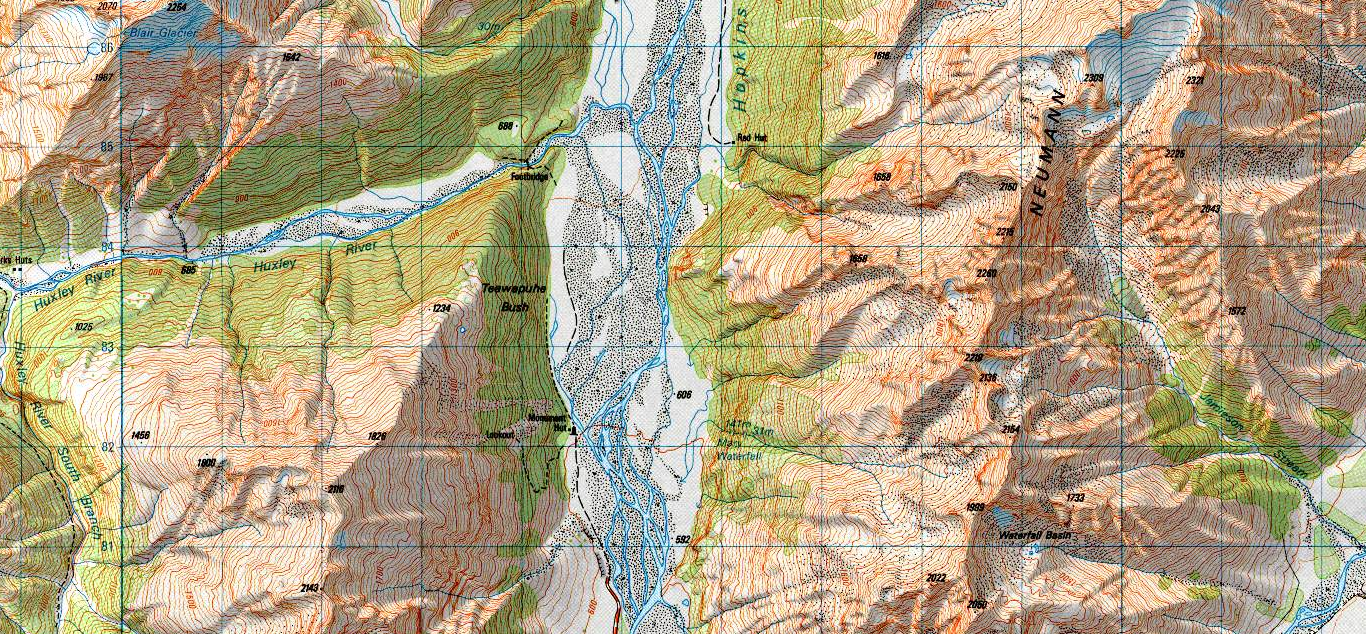 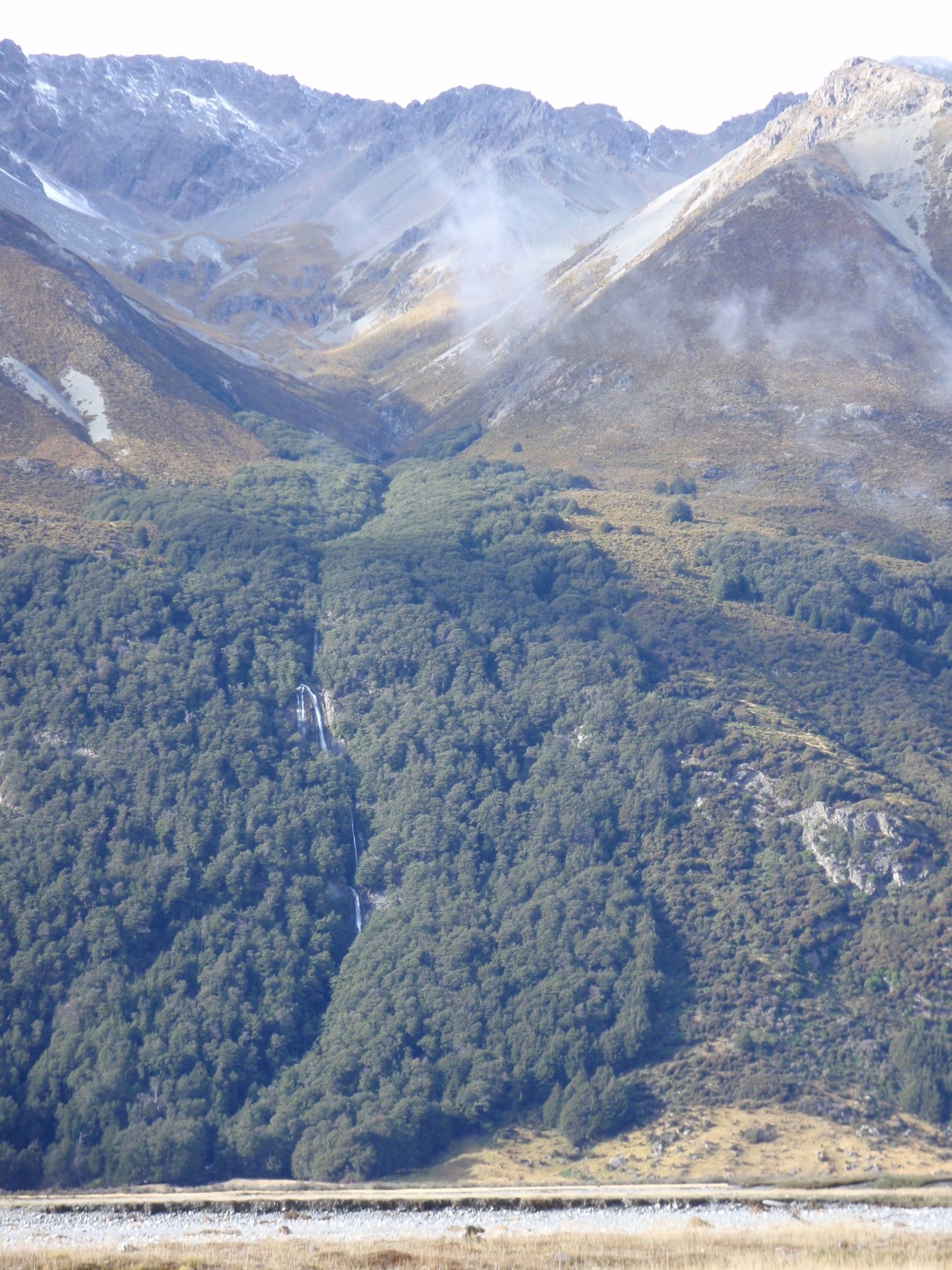 